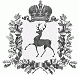 АДМИНИСТРАЦИЯ ШАРАНГСКОГО МУНИЦИПАЛЬНОГО РАЙОНАНИЖЕГОРОДСКОЙ ОБЛАСТИПОСТАНОВЛЕНИЕот 19.08.2019	N 456Об отказе от проведения аукциона по продаже земельного участка находящегося в муниципальной собственностиВ соответствии с п. 4 ст. 448 Гражданского кодекса Российской Федерации, п. 9 ч. 8 ст. 39.11 Земельного кодекса Российской Федерации, администрация Шарангского муниципального района п о с т а н о в л я е т:1. Отказаться от проведения аукциона назначенного на 30 августа 2019 г. в 14 ч. 00 мин. по продаже земельного участка, находящегося в муниципальной собственности, площадью  1153+/-11.88 кв.м.,  кадастровый № 52:10:0110017:522, разрешённое использование – для содержания и обслуживания рынка, категория земель – земли населенных пунктов,  расположенного по адресу: Нижегородская область,  Шарангский район, р.п. Шаранга, ул. Ленина, д. 13, участок № 2.2. Отделу экономики и имущественных отношений администрации Шарангского муниципального района (А.В. Медведева) опубликовать настоящее постановление об отказе от проведениия аукциона в районной газете «Знамя победы», а также разместить на официальных сайтах администрации Шарангского муниципального района www.sharanga.nnov.ru, Правительства Нижегородской области www.government-nnov.ru, на официальном сайте Российской Федерации о проведении торгов torgi.gov.ru.3. Настоящее постановление вступает в силу  со дня его подписания.4. Контроль за исполнением настоящего постановления возложить на  заместителя главы администрации, заведующую отделом экономики и имущественных отношений администрации Шарангского муниципального района Нижегородской области А.В.Медведеву.Глава администрации	О.Л.Зыков